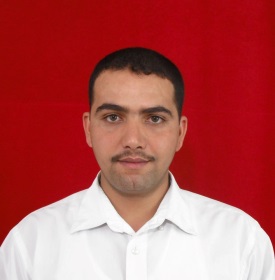 CURRICULUM VITAE بيان السيرة الذاتيةمجموع الاعمال العلمية والبيداغوجية المقاييس المدرسة:الاشراف على مذكرات الماستر :افاق البحث :العمل مع فريق التكوين على فتح تخصصات داخل الكلية تتلاءم مع متطلبات محيط الجامعة.المساهمة في اثراء المكتبة الجزائرية المتخصصة بتاليف كتب في التخصص خاصة في مجال القياس النفسي وتكنولوجيا التربية.تفعيل نشاطات المخبر المنضوي تحته ليصبح اكثر ارتباطا بالمحيط الاجتماعي والتربوي .تنظيم ملتقيات علمية تناقش المشكلات التربوية وكذا نقاط القوة والضعف في المدرسة الجزائرية من اجل النهوض بقطاع التربية وترقيته لمصاف نظرائه في الدول المتطورة .المساهمة في تنمية المجتمع عامة بالتفاعل الدائم والمتواصل مع المؤسسات الاجتماعية والتربوية خارج الجامعة وذلك بتقديم حصص ومداخلات ومحاضرات تاطيرية وتوجيهية لكل شرائح المجتمع. البحث في اطار نشاطات البحث الوزارية والوطنية لصالح الاهداف العامة المسطرة من طرف الهيئات الوصية ولتحقيق الغايات القصوى المتبناة من طرف المجتمع في سبيل الرقي والتطور في شتى المجالات .اللقب : مكفسNom: MEKEFESالاسم : عبد المالك    Prénom: ABD ALMALIKتاريخ ومكان الازديادDate et lieu de naissance: 13/10/1982 à O.A.G M’silaتاريخ ومكان الازديادDate et lieu de naissance: 13/10/1982 à O.A.G M’silaالعنوان : حي 40 مسكن أ.ع.ق. المسيلة Adresse: CITE 40 LOGS 28021 O.A.G M’SILAالحالة العائلية : متزوجSituation matrimonial: MARIEالجنسية: جزائريةNationalité: algérienneالخدمة الوطنية : معفىالخدمة الوطنية : معفىرقم الهاتف النقال :0772055351E-mail:mekefes@gmail.comالموقع الإلكتروني : Cit web: vp.psyeduc.comالشهاداتDIPLOMES:الشهاداتDIPLOMES:ـ شهادة الباكالوريا BAC 2000ـ شهادة الباكالوريا BAC 2000ـ شهادة الليسانس في علوم التربية تخصص إرشاد وتوجيه من جامعة المسيلة 2004ـ شهادة الليسانس في علوم التربية تخصص إرشاد وتوجيه من جامعة المسيلة 2004ـ شهادة الماجستير في علوم التربية تخصص إدارة وتسيير تربوي من جامعة الحاج لخضر باتنة2009 ـ شهادة الماجستير في علوم التربية تخصص إدارة وتسيير تربوي من جامعة الحاج لخضر باتنة2009 دكتوراه علوم في علوم التربية من جامعة الحاج لخضر باتنة2016 دكتوراه علوم في علوم التربية من جامعة الحاج لخضر باتنة2016 الخبرة المهنية EXPERIENCE:الخبرة المهنية EXPERIENCE:ثلاث سنوات(3) خبرة كأستاذ مؤقت بجامعة بالمسيلةثلاث سنوات(3) خبرة كأستاذ مؤقت بجامعة بالمسيلةسنتين(2) خبرة كأستاذ مثبت بجامعة مولود معمري تيزي وزوسنتين(2) خبرة كأستاذ مثبت بجامعة مولود معمري تيزي وزوسنتين(6) خبرة كأستاذ مثبت بجامعة بالمسيلةسنتين(6) خبرة كأستاذ مثبت بجامعة بالمسيلةالإعلام الآلي INFORMATIQUE   الإعلام الآلي INFORMATIQUE   إتقان جيد للتعامل مع جهاز الإعلام الآلي ( برامج الأوفيس ( office) الانترنت (internet) ، (spss) الكثير من البرامج الملحقة والتي لها علاقة بمجال التعليمإتقان جيد للتعامل مع جهاز الإعلام الآلي ( برامج الأوفيس ( office) الانترنت (internet) ، (spss) الكثير من البرامج الملحقة والتي لها علاقة بمجال التعليماللغات LANGUES:اللغات LANGUES:Langues parlées et écrites : arabe – français,Langues parlées et écrites : arabe – français,تمكن حسن من القراءة والكتابة بالفرنسية بالإضافة إلى اللغة الأصلية العربيةتمكن حسن من القراءة والكتابة بالفرنسية بالإضافة إلى اللغة الأصلية العربيةالمهارات الفنيةالمهارات الفنيةالتكيف التام للعمل ضمن فريق العملالتكيف التام للعمل ضمن فريق العملالقدرة على الأداء تحت ضغط العملالقدرة على الأداء تحت ضغط العملالتمتع بقدرة جيدة على بناء العلاقات الاجتماعية البناءةالتمتع بقدرة جيدة على بناء العلاقات الاجتماعية البناءةمهارات أخرى خاصة.مهارات أخرى خاصة.الأبحاث والملتقياتالأبحاث والملتقيات-المشاركة في الملتقى الدولي الأول حول : نحو تصور جديد للتكفل بالمدمنين على المخدرات المقام بجامعة المسيلة في 21-22-23 أفريل 2008 .-المشاركة في الملتقى الدولي الأول حول : نحو تصور جديد للتكفل بالمدمنين على المخدرات المقام بجامعة المسيلة في 21-22-23 أفريل 2008 .-المشاركة في الملتقى الوطني الثاني حول : واقع وافاق اصلاح المنظومة التربوية بين التجارب المحلية والنماذج العالمية المنعقد بجامعة المسيلة في 15-16 مارس 2009 .-المشاركة في الملتقى الوطني الثالث حول : تعليمية المواد في منظومة التعليم الجامعي المنعقد بجامعة ورقلة في 14و15/04/2010- المشاركة في الملتقى المغاربي الاول حول : الهجرة غير الشرعية الاسباب والحلول  المنعقد بجامعة المسيلة في 13 و14 ديسمبر 2010-المشاركة في تنظيم  الملتقى الدولي الاول حول  : le système educatif et l’echec scolaire approche chronopsychologique. tenu a TIZIOUZOU les 3et4mai2011-المشاركة في الملتقى الوطني حول : راهن جودة الجامعة الجزائرية  المنعقد بجامعة باتنة  في 30/11 و 01/12/2011-المشاركة في الملتقى الوطني2 حول : راهن جودة الجامعة الجزائرية  المنعقد بجامعة باتنة  في 19-20 جوان 2012- المشاركة في الملتقى الوطني1 حول : العنف الاجتماعي  المنعقد بجامعة عبد الرحمن ميرة بجاية   في 19 ماي 2016-المشاركة في الدورة التكوينية الاولى حول هندسة المقال العملي (الاختيار ، البناء ، التقويم) المنعقد بجامعة محمد بوضياف المسيلة يوم 21 نوفمبر 2016-المشاركة في اليوم الدراسي الاول حول ظاهرة اختطاف الاطفال في الجزائر الابعاد النفسية والاجتماعية ومهارات التكفل والوقاية  المنعقد بجامعة محمد بوضياف المسيلة يوم 10 نوفمبر 2016-المشاركة في الدورة التدريبية الاولى حول تقنيات البحث العلمي وكيفية إعداد الاطروحات الجامعية المنعقد بجامعة محمد بوضياف المسيلة يوم 30 نوفمبر 2016-المشاركة في الملتقى الوطني 4 حول واقع وى أفاق اصلاح المنظومة التربوية بين التجارب المحلية والنماذج العالمية   المنعقد بجامعة محمد بوضياف المسيلة يومي 5و6 ديسمبر 2016-المشاركة في الملتقى الوطني 3 حول جودة الهيئات العلمية والإدارية في الجامعة الجزائرية   المنعقد بجامعة باتنة 1 يومي 7و8 ديسمبر 2016-المشاركة في الملتقى الوطني الاول حول دور العلوم الاجتماعية في ترسيخ قيم المواطنة في ظل التحديات الراهنة المنعقد بتاريخ 13و14 ديسمبر 2016 بجامعة محمد الصديق بن يحي_ جيجل -المشاركة في الندوة الدراسية  حول مسؤولية الام في الانحراف عن المقومات الانتمائية والعقائدية في المجتمعات العربية والاسلامية المعاصرة المنظم من طرف الجمعية العلمية فكر للصحة البيئية والتنمية المنعقد بتاريخ 21 فيفري  2017 بفندق القلعة بدينة المسيلة -المشاركة في الملتقى الوطني الاول حول التصوف بين الماضي والحاضر المنعقد بتاريخ 10- 11 افريل 2017 بجامعة تكلي محند او لحاج البويرة -المشاركة في الندوة الوطنية الاولى  التقويم التربوي بين المقاربات التقليدية والمقاربات الحديثة  المنعقد بتاريخ 02ماي 2017  والمنظم من طرف مخبر المهارات الحياتية بجامعة محمد بوضياف بالمسيلة-المشاركة في الندوة الوطنية حول المؤسسات التعليمية وتحديات ظاهرة العنف معطيات امبريقية ومداخل منهجية  المنعقد بتاريخ 10 افريل  2017  بجامعة محمد بوضياف المسيلة .- تقديم مجوعة من الحصص بإذاعة الحضنة المسيلة.- المشاركة في الملتقى الدولي حول ذوي الاحتياجات الخاصة في الجزائر بين الواقع والمأمول المنعقد بجامعة الواد ايام  13- 14 نوفمبر 2017 - الاشراف على الكثير من المذكرات على مستوى الليسانس والماستر، في علم النفس وعلوم التربية بكل من جامعة ملود معمري من 2009 إلى 2011 وجامعة مسيلة من 2011 إلى يومنا هذا النشاطات العلمية والادارية :مسؤول فريق شعبة التكوين بقسم علم النفس بكلية العلوم الانسانية والاجتماعية بجامعة محمد بوضياف مسيلة .عضو فرقة المهارات النفسية والاخلاقية والبدنية والرياضية بمخبر المهارات الحياتية بجامعة محمد بوضياف المسيلة .عضو في مشروع بحث CNEPRU تحت رمز : (I05L03UN280120130040)بعنوان :اثر برنامج تدريبي قائم على قيم الثورة التحريرية على مستوى دافعية الإنجاز لدى تلاميذ المرحلة الثانوي.المشاركة في لجنة التصحيح مسابقة الماجستير الارشاد والتوجيه النفسي والتربويسنة 2012 -2013 بجامعة مسيلة.المشاركة في لجنة التصحيح مسابقة الماجستير علم النفس المدرسي  بجامعة محمد بوضياف المسيلة يوم 10 اكتوبر 2013.عضو امانة مسابقة دكتوراه الطور الثالث يوم 04 نوفمبر 2014  بكلية العلوم الانسانية والاجتماعية بجامعة محمد بوضياف المسيلة.عضو امانة مسابقة دكتوراه الطور الثالث يوم 22 اكتوبر 2015  بكلية العلوم الانسانية والاجتماعية بجامعة محمد بوضياف المسيلة. عضو امانة مسابقة دكتوراه الطور الثالث يوم 22 اكتوبر 2016 بكلية العلوم الانسانية والاجتماعية بجامعة محمد بوضياف المسيلة.عضو خلية ضمان الجودة بجامعة محمد بوضياف ابتداءً من 05 مارس 2015 عضو لجنة التقييم الذاتي بجامعة محمد بوضياف ابتداءً من 26 فيفري 2016عضو مجلة العلوم الاجتماعية والانسانية بكلية العلوم الانسانية والاجتماعية بجامعة محمد بوضياف بصفة قائم بلمهام التقنية للمجلة ابتداءً من 14  نوفمبر 2016 رئيس هيئة التحرير لمجلة العلوم الاجتماعية والانسانية بكلية العلوم الانسانية والاجتماعية بجامعة محمد بوضياف ابتداءً من 25 سبتمبر 2017 -المشاركة في الملتقى الوطني الثاني حول : واقع وافاق اصلاح المنظومة التربوية بين التجارب المحلية والنماذج العالمية المنعقد بجامعة المسيلة في 15-16 مارس 2009 .-المشاركة في الملتقى الوطني الثالث حول : تعليمية المواد في منظومة التعليم الجامعي المنعقد بجامعة ورقلة في 14و15/04/2010- المشاركة في الملتقى المغاربي الاول حول : الهجرة غير الشرعية الاسباب والحلول  المنعقد بجامعة المسيلة في 13 و14 ديسمبر 2010-المشاركة في تنظيم  الملتقى الدولي الاول حول  : le système educatif et l’echec scolaire approche chronopsychologique. tenu a TIZIOUZOU les 3et4mai2011-المشاركة في الملتقى الوطني حول : راهن جودة الجامعة الجزائرية  المنعقد بجامعة باتنة  في 30/11 و 01/12/2011-المشاركة في الملتقى الوطني2 حول : راهن جودة الجامعة الجزائرية  المنعقد بجامعة باتنة  في 19-20 جوان 2012- المشاركة في الملتقى الوطني1 حول : العنف الاجتماعي  المنعقد بجامعة عبد الرحمن ميرة بجاية   في 19 ماي 2016-المشاركة في الدورة التكوينية الاولى حول هندسة المقال العملي (الاختيار ، البناء ، التقويم) المنعقد بجامعة محمد بوضياف المسيلة يوم 21 نوفمبر 2016-المشاركة في اليوم الدراسي الاول حول ظاهرة اختطاف الاطفال في الجزائر الابعاد النفسية والاجتماعية ومهارات التكفل والوقاية  المنعقد بجامعة محمد بوضياف المسيلة يوم 10 نوفمبر 2016-المشاركة في الدورة التدريبية الاولى حول تقنيات البحث العلمي وكيفية إعداد الاطروحات الجامعية المنعقد بجامعة محمد بوضياف المسيلة يوم 30 نوفمبر 2016-المشاركة في الملتقى الوطني 4 حول واقع وى أفاق اصلاح المنظومة التربوية بين التجارب المحلية والنماذج العالمية   المنعقد بجامعة محمد بوضياف المسيلة يومي 5و6 ديسمبر 2016-المشاركة في الملتقى الوطني 3 حول جودة الهيئات العلمية والإدارية في الجامعة الجزائرية   المنعقد بجامعة باتنة 1 يومي 7و8 ديسمبر 2016-المشاركة في الملتقى الوطني الاول حول دور العلوم الاجتماعية في ترسيخ قيم المواطنة في ظل التحديات الراهنة المنعقد بتاريخ 13و14 ديسمبر 2016 بجامعة محمد الصديق بن يحي_ جيجل -المشاركة في الندوة الدراسية  حول مسؤولية الام في الانحراف عن المقومات الانتمائية والعقائدية في المجتمعات العربية والاسلامية المعاصرة المنظم من طرف الجمعية العلمية فكر للصحة البيئية والتنمية المنعقد بتاريخ 21 فيفري  2017 بفندق القلعة بدينة المسيلة -المشاركة في الملتقى الوطني الاول حول التصوف بين الماضي والحاضر المنعقد بتاريخ 10- 11 افريل 2017 بجامعة تكلي محند او لحاج البويرة -المشاركة في الندوة الوطنية الاولى  التقويم التربوي بين المقاربات التقليدية والمقاربات الحديثة  المنعقد بتاريخ 02ماي 2017  والمنظم من طرف مخبر المهارات الحياتية بجامعة محمد بوضياف بالمسيلة-المشاركة في الندوة الوطنية حول المؤسسات التعليمية وتحديات ظاهرة العنف معطيات امبريقية ومداخل منهجية  المنعقد بتاريخ 10 افريل  2017  بجامعة محمد بوضياف المسيلة .- تقديم مجوعة من الحصص بإذاعة الحضنة المسيلة.- المشاركة في الملتقى الدولي حول ذوي الاحتياجات الخاصة في الجزائر بين الواقع والمأمول المنعقد بجامعة الواد ايام  13- 14 نوفمبر 2017 - الاشراف على الكثير من المذكرات على مستوى الليسانس والماستر، في علم النفس وعلوم التربية بكل من جامعة ملود معمري من 2009 إلى 2011 وجامعة مسيلة من 2011 إلى يومنا هذا النشاطات العلمية والادارية :مسؤول فريق شعبة التكوين بقسم علم النفس بكلية العلوم الانسانية والاجتماعية بجامعة محمد بوضياف مسيلة .عضو فرقة المهارات النفسية والاخلاقية والبدنية والرياضية بمخبر المهارات الحياتية بجامعة محمد بوضياف المسيلة .عضو في مشروع بحث CNEPRU تحت رمز : (I05L03UN280120130040)بعنوان :اثر برنامج تدريبي قائم على قيم الثورة التحريرية على مستوى دافعية الإنجاز لدى تلاميذ المرحلة الثانوي.المشاركة في لجنة التصحيح مسابقة الماجستير الارشاد والتوجيه النفسي والتربويسنة 2012 -2013 بجامعة مسيلة.المشاركة في لجنة التصحيح مسابقة الماجستير علم النفس المدرسي  بجامعة محمد بوضياف المسيلة يوم 10 اكتوبر 2013.عضو امانة مسابقة دكتوراه الطور الثالث يوم 04 نوفمبر 2014  بكلية العلوم الانسانية والاجتماعية بجامعة محمد بوضياف المسيلة.عضو امانة مسابقة دكتوراه الطور الثالث يوم 22 اكتوبر 2015  بكلية العلوم الانسانية والاجتماعية بجامعة محمد بوضياف المسيلة. عضو امانة مسابقة دكتوراه الطور الثالث يوم 22 اكتوبر 2016 بكلية العلوم الانسانية والاجتماعية بجامعة محمد بوضياف المسيلة.عضو خلية ضمان الجودة بجامعة محمد بوضياف ابتداءً من 05 مارس 2015 عضو لجنة التقييم الذاتي بجامعة محمد بوضياف ابتداءً من 26 فيفري 2016عضو مجلة العلوم الاجتماعية والانسانية بكلية العلوم الانسانية والاجتماعية بجامعة محمد بوضياف بصفة قائم بلمهام التقنية للمجلة ابتداءً من 14  نوفمبر 2016 رئيس هيئة التحرير لمجلة العلوم الاجتماعية والانسانية بكلية العلوم الانسانية والاجتماعية بجامعة محمد بوضياف ابتداءً من 25 سبتمبر 2017 الرقم المقياس المستوى الجامعةمقاربات بيداغوجيةالسنة الثانية علوم التربيةجامعة مولود معمري تيزي وزوقانون التربيةالسنة الثانية علوم التربيةجامعة مولود معمري تيزي وزوالارشاد والتوجيه السنة الثالثة ارشاد وتوجيجامعة مولود معمري تيزي وزوتكنولوجيا الاعلام والإتصال ماستر تنظيم وعملماستر عيادي جامعة محمد بوضياف مسيلةالمعلوماتية والتربيةماستر ارشاد وتوجيهجامعة محمد بوضياف مسيلةالإحصاء التطبيقيالمعلوماتية ماستر قياس وبناء الروائزجامعة محمد بوضياف مسيلةالارشاد والتوجيه المدرسي والمهني في الجزائرماستر ارشاد وتوجيهجامعة محمد بوضياف مسيلةالمعلوماتية والتربيةماجيستير الارشاد والتوجيه النفسي والتربويجامعة محمد بوضياف مسيلةالشعبة :علوم التربية :ارشاد وتوجيه سنة 2015الشعبة :علوم التربية :ارشاد وتوجيه سنة 2015الشعبة :علوم التربية :ارشاد وتوجيه سنة 2015الرقم عنوان المذكرةالطالبالسلوك العدواني لدى تلاميذ مرحلة التعليم الثانوي وعلاقته بالتوافق النفسي الضاوية محمودي مهارات التعلم والاستذكار وعلاقتها بالدافعية للانجاز لدى طلبة السنة الثانية ماستر توجيه وإرشاد سميرة بورزق مهارات التعلم والاستذكار وعلاقتها بالاتجاه نحو مادة الاحصاء لدى طلبة السنة الاولى ماستر شعبتي علم النفس وعلوم التربية نوال مزراق شعبة :علم النفس  تخصص :علم النفس العيادس 2015شعبة :علم النفس  تخصص :علم النفس العيادس 2015شعبة :علم النفس  تخصص :علم النفس العيادس 2015الادمان على الانترنت وعلاقته بالوحدة النفسية لدى تلاميذ الثانوية ريمة شاكر الشعبة:علوم التربية :ارشاد وتوجيه سنة 2016الشعبة:علوم التربية :ارشاد وتوجيه سنة 2016الشعبة:علوم التربية :ارشاد وتوجيه سنة 2016الخجل وعلاقته بكل من الشعور بالوحدة النفسية وتقدير الذات لدى طالبات المرحلة المتوسطة سارة العمري الشعبة:علوم التربية :ارشاد وتوجيه سنة 2017الشعبة:علوم التربية :ارشاد وتوجيه سنة 2017الشعبة:علوم التربية :ارشاد وتوجيه سنة 2017طبيعة التكوين لدى معلمي المرحلة الابتدائية وعلاقته بالاداء التربوي كريمة زميتضغوط الحياة وعلاقتها بالتفوق الدراسي لدى الطالبات المتزوجات احلام عقاب 